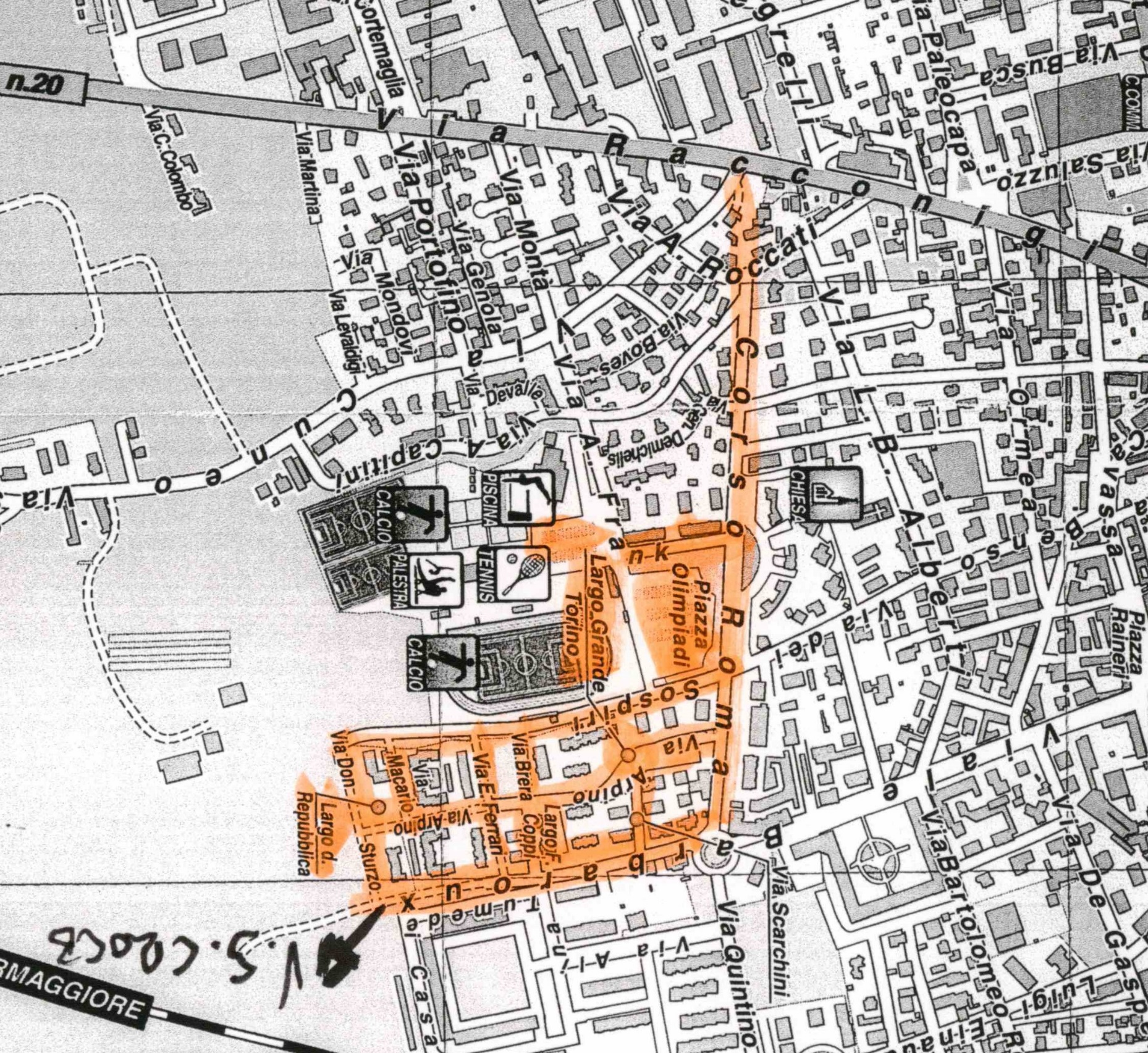 SPAZZAMENTO MANUALEAREA ARANCIONE ZONA 6 - ASPAZZAMENTO MANUALEAREA ARANCIONE ZONA 6 - ASPAZZAMENTO MANUALEAREA ARANCIONE ZONA 6 - ASPAZZAMENTO MANUALEAREA ARANCIONE ZONA 6 - ASPAZZAMENTO MANUALEAREA ARANCIONE ZONA 6 - ASPAZZAMENTO MANUALEAREA ARANCIONE ZONA 6 - A52/arancione Lunghezza ZONA 6C.so Roma52/arancione           256,87          1,00 C.so Roma52/arancione           255,59          1,00 C.so Roma52/arancione             48,46          1,00 Largo Coppi Fausto52/arancione             45,18          1,00 Largo Della Repubblica52/arancione             71,71          1,00 Largo Grande Torino52/arancione             64,72          1,00 Via Arpino Giovanni52/arancione           255,14          1,00 Via Arpino Giovanni52/arancione           114,39          1,00 Via Brera Gianni52/arancione             67,60          1,00 Via dei Sospiri52/arancione           254,93          1,00 Via Ferrari Enzo52/arancione           143,99          1,00 Via Frank Anna52/arancione           227,53          1,00 Via Macario Erminio52/arancione           196,07          1,00 Via Santa croce52/arancione           254,73          1,00 Via Santa croce52/arancione           228,69          1,00 Via Scarchini Patrizio52/arancione             55,96          1,00 Via Sturzo Don Luigi52/arancione             70,57          1,00 